ALLEGATO ADOMANDA DI PARTECIPAZIONE DEL CONCORRENTE SINGOLO PER l’AFFIDAMENTO DEI SERVIZI POSTALI PER LA REGIONE DEL VENETO. CIG 848627687D.Il/La sottoscritto/a ………………………………………………………….. (cognome e nome), nato/a ………………………... (prov. …….) il ………………………… residente a …………………………………………… (prov. ……) Via …………………… n° ………… codice fiscale ……………………… documento d'identità n.………………………….. rilasciato dal Comune ………………….…………………………….…………………..in qualità di Legale Rappresentante/titolare Procuratore, come da procura generale/speciale in data ………………..………….…… a rogito del Notaio …………..……………………………… Rep. n. ………………..………… (che allego in copia conforme)dell’impresa …………………………..…………….……………C.F. n. ……………………. partita I.V.A. n. ……..…………………. con sede legale in …………..………………………….. ( prov………….) via/piazza ……………………. n. …. (CAP ………) tel. n. …………………….  fax n. .………………. Matricola INPS ………….………..………… sede INPS di ……………....…… INAIL codice Ditta ………………………………………………….(BARRARE LA CASELLA DI INTERESSE)media impresa (impresa che ha meno di 250 occupati e un fatturato annuo non superiore a 50 milioni di euro, oppure un totale di bilancio annuo non superiore a 43 milioni di euro); 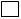 piccola impresa (impresa che ha meno di 50 occupati e un fatturato annuo oppure un totale di bilancio annuo non superiore a 10 milioni di euro);micro impresa (impresa  che ha meno di 10 occupati e un fatturato annuo oppure un totale di bilancio annuo non superiore a 2 milioni di euro); CHIEDEdi partecipare alla procedura di cui all’oggetto in qualità di:(precisare - impresa singola, società cooperativa, consorzio stabile ecc.): Ai sensi degli articoli 46 e 47 del DPR 28 dicembre 2000, n.445 e s.m.i., consapevole che, a norma dell’art. 76 del D.P.R. 445/2000 e s.m.i.,  chiunque rilasci dichiarazioni mendaci è punito ai sensi del codice penale e delle leggi speciali, D I C H I A R Adi ritenere remunerativa l’offerta economica presentata giacché per la sua formulazione ha preso atto e tenuto conto:delle condizioni contrattuali e degli oneri compresi quelli eventuali relativi in materia di sicurezza, di assicurazione, di condizioni di lavoro e di previdenza e assistenza in vigore nel luogo dove devono essere svolti i servizi;di tutte le circostanze generali, particolari e locali, nessuna esclusa ed eccettuata, che possono avere influito o influire sia sulla prestazione dei servizi, sia sulla determinazione della propria offerta;di accettare, senza condizione o riserva alcuna, tutte le norme e disposizioni contenute nella documentazione gara;accetta le clausole contenute nel Protocollo di legalità ai fini della prevenzione dei tentativi d’infiltrazione della criminalità organizzata nel settore dei contratti pubblici di lavori, servizi e forniture, approvato dalla Giunta Regionale con deliberazione n. 951 del 2 luglio 2019, sottoscritto dalla Regione del Veneto con gli Uffici di Governo del Veneto, API Veneto e ANCI Veneto, costituisce causa di esclusione, ai sensi dell’art.1, comma 17, della Legge 6 novembre 2012, n. 190.di essere informato, ai sensi e per gli effetti dell’articolo 13 del decreto legislativo 30 giugno 2003, n. 196, che i dati personali raccolti saranno trattati, anche con strumenti informatici, esclusivamente nell’ambito della presente gara, nonché dell’esistenza dei diritti di cui all’articolo 7 del medesimo decreto legislativo.(nel caso di consorzi di cui all’art. 45, comma 2 lett. b) e c), del D.lgs. 50/2016 e s.m.i.) il/i consorziato/i per il quale il Consorzio concorrere alla gara è/sono (indicare ragione sociale, codice fiscale e partita IVA):………………………………………………………………………………………………………ovvero(barrare la casella se di interesse) che il consorzio partecipa alla gara in nome e per conto proprio;Luogo e Data ____________________(timbro e firma leggibile del titolare o legale rappresentante dell’Impresa)MARCA DA BOLLO DA € 16,00